GOVT. OF THE PEOPLE'S REPUBLIC OF BANGLADESH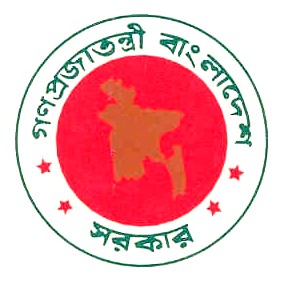 OFFICE OF THE EXECUTIVE ENGINEER,PWD. DIVISION, RANGPUR.Phone & Fax-0521-62124www.pwd.gov.bdINVITATION FOR TENDER (GOODS)			Memo No:-4254							Date : 13-11-2016Sealed tenders are hereby invited under public procurement Regulation-2008 from the eligible tenderers as defined in the tender documents who has the legal capacity to enter into the contract with Bangladesh Government for the under mentioned works.1Ministry/DivisionMinistry of Law, Justice & Parliamentary affair'sMinistry of Law, Justice & Parliamentary affair'sMinistry of Law, Justice & Parliamentary affair'sMinistry of Law, Justice & Parliamentary affair'sMinistry of Law, Justice & Parliamentary affair's2AgencyPublic work's Department (PWD), Rangpur.Public work's Department (PWD), Rangpur.Public work's Department (PWD), Rangpur.Public work's Department (PWD), Rangpur.Public work's Department (PWD), Rangpur.3Procuring entity NameExecutive Engineer, PWD Division, Rangpur.Executive Engineer, PWD Division, Rangpur.Executive Engineer, PWD Division, Rangpur.Executive Engineer, PWD Division, Rangpur.Executive Engineer, PWD Division, Rangpur.4Procurement methodOTM. (Open Tendering method).OTM. (Open Tendering method).OTM. (Open Tendering method).OTM. (Open Tendering method).OTM. (Open Tendering method).5Source of fundsGOB GOB GOB GOB GOB 6Tender No14(E/M)/2016-201714(E/M)/2016-201714(E/M)/2016-201714(E/M)/2016-201714(E/M)/2016-20177Tender Package NameConstruction of Chief Judicial Magistrate Court Building of 64 District Head Quarter in Bangladesh 1st Phase One at Rangpur (Sub-Head: Supply & Installation of 3 nos 1000 kg Passenger lift for 10-Storied bldg. Fy-2016-2017.Construction of Chief Judicial Magistrate Court Building of 64 District Head Quarter in Bangladesh 1st Phase One at Rangpur (Sub-Head: Supply & Installation of 3 nos 1000 kg Passenger lift for 10-Storied bldg. Fy-2016-2017.Construction of Chief Judicial Magistrate Court Building of 64 District Head Quarter in Bangladesh 1st Phase One at Rangpur (Sub-Head: Supply & Installation of 3 nos 1000 kg Passenger lift for 10-Storied bldg. Fy-2016-2017.Construction of Chief Judicial Magistrate Court Building of 64 District Head Quarter in Bangladesh 1st Phase One at Rangpur (Sub-Head: Supply & Installation of 3 nos 1000 kg Passenger lift for 10-Storied bldg. Fy-2016-2017.Construction of Chief Judicial Magistrate Court Building of 64 District Head Quarter in Bangladesh 1st Phase One at Rangpur (Sub-Head: Supply & Installation of 3 nos 1000 kg Passenger lift for 10-Storied bldg. Fy-2016-2017.8Tender last selling date13/12/2016 during office hours.13/12/2016 during office hours.13/12/2016 during office hours.13/12/2016 during office hours.13/12/2016 during office hours.9Tender closing date & time14/12/2016 upto 12:00 noon.14/12/2016 upto 12:00 noon.14/12/2016 upto 12:00 noon.14/12/2016 upto 12:00 noon.14/12/2016 upto 12:00 noon.10Tender opening date and time14/12/2016 at 3:00 pm. in the office of the undersigned in presence of intending tenderers who may like to remain present.14/12/2016 at 3:00 pm. in the office of the undersigned in presence of intending tenderers who may like to remain present.14/12/2016 at 3:00 pm. in the office of the undersigned in presence of intending tenderers who may like to remain present.14/12/2016 at 3:00 pm. in the office of the undersigned in presence of intending tenderers who may like to remain present.14/12/2016 at 3:00 pm. in the office of the undersigned in presence of intending tenderers who may like to remain present.11Name and address of the officeName and address of the officeName and address of the officeName and address of the officeName and address of the officeName and address of the office11i. Selling tender documents (Principal)Office of the Executive Engineer, PWD Division, Rangpur.Office of the Executive Engineer, PWD Division, Rangpur.Office of the Executive Engineer, PWD Division, Rangpur.Office of the Executive Engineer, PWD Division, Rangpur.Office of the Executive Engineer, PWD Division, Rangpur.11ii. Selling tender documents  (others)a) Office of the Executive Engineer, PWD Dhaka Division-I/ Chittagong Division-I/ Rajshahi Division-I/ Khulna Division-I/ Barisal Division/ Sylhet Division. b) Office of the Executive Engineer PWD Division, Dinajpur / Gaibandha / Lalmonirhat / Nilphamari / Kurigram / Panchagarh / Thakurgaon / E/M P&D Division, Rajshahi. c) Office of the Sub-Divisional Engineer, PWD Sub-Division-I/ II/ Maintenance/ E.M. Rangpur. a) Office of the Executive Engineer, PWD Dhaka Division-I/ Chittagong Division-I/ Rajshahi Division-I/ Khulna Division-I/ Barisal Division/ Sylhet Division. b) Office of the Executive Engineer PWD Division, Dinajpur / Gaibandha / Lalmonirhat / Nilphamari / Kurigram / Panchagarh / Thakurgaon / E/M P&D Division, Rajshahi. c) Office of the Sub-Divisional Engineer, PWD Sub-Division-I/ II/ Maintenance/ E.M. Rangpur. a) Office of the Executive Engineer, PWD Dhaka Division-I/ Chittagong Division-I/ Rajshahi Division-I/ Khulna Division-I/ Barisal Division/ Sylhet Division. b) Office of the Executive Engineer PWD Division, Dinajpur / Gaibandha / Lalmonirhat / Nilphamari / Kurigram / Panchagarh / Thakurgaon / E/M P&D Division, Rajshahi. c) Office of the Sub-Divisional Engineer, PWD Sub-Division-I/ II/ Maintenance/ E.M. Rangpur. a) Office of the Executive Engineer, PWD Dhaka Division-I/ Chittagong Division-I/ Rajshahi Division-I/ Khulna Division-I/ Barisal Division/ Sylhet Division. b) Office of the Executive Engineer PWD Division, Dinajpur / Gaibandha / Lalmonirhat / Nilphamari / Kurigram / Panchagarh / Thakurgaon / E/M P&D Division, Rajshahi. c) Office of the Sub-Divisional Engineer, PWD Sub-Division-I/ II/ Maintenance/ E.M. Rangpur. a) Office of the Executive Engineer, PWD Dhaka Division-I/ Chittagong Division-I/ Rajshahi Division-I/ Khulna Division-I/ Barisal Division/ Sylhet Division. b) Office of the Executive Engineer PWD Division, Dinajpur / Gaibandha / Lalmonirhat / Nilphamari / Kurigram / Panchagarh / Thakurgaon / E/M P&D Division, Rajshahi. c) Office of the Sub-Divisional Engineer, PWD Sub-Division-I/ II/ Maintenance/ E.M. Rangpur. 11iii. Receiving tender documents(a) Office of the Divisional Commissioner, Rangpur.(b) Office of the Deputy Inspector General, Rangpur Range, Rangpur. (c) Office of the Superintending Engineer, PWD Circle, Rangpur.(d) Office of the Executive Engineer, PWD. Division, Rangpur.(a) Office of the Divisional Commissioner, Rangpur.(b) Office of the Deputy Inspector General, Rangpur Range, Rangpur. (c) Office of the Superintending Engineer, PWD Circle, Rangpur.(d) Office of the Executive Engineer, PWD. Division, Rangpur.(a) Office of the Divisional Commissioner, Rangpur.(b) Office of the Deputy Inspector General, Rangpur Range, Rangpur. (c) Office of the Superintending Engineer, PWD Circle, Rangpur.(d) Office of the Executive Engineer, PWD. Division, Rangpur.(a) Office of the Divisional Commissioner, Rangpur.(b) Office of the Deputy Inspector General, Rangpur Range, Rangpur. (c) Office of the Superintending Engineer, PWD Circle, Rangpur.(d) Office of the Executive Engineer, PWD. Division, Rangpur.(a) Office of the Divisional Commissioner, Rangpur.(b) Office of the Deputy Inspector General, Rangpur Range, Rangpur. (c) Office of the Superintending Engineer, PWD Circle, Rangpur.(d) Office of the Executive Engineer, PWD. Division, Rangpur.11iv. Opening tender documentsOffice of the Executive Engineer, PWD Division, Rangpur.Office of the Executive Engineer, PWD Division, Rangpur.Office of the Executive Engineer, PWD Division, Rangpur.Office of the Executive Engineer, PWD Division, Rangpur.Office of the Executive Engineer, PWD Division, Rangpur.12Eligibility of tenderers This invitation for Tender is open to all eligible tenderers as mentioned below: (a) Reputed Contractors/Construction firms who have minimum 5 (five) years of general experience in Electrification works. (b) Having experience in successful completion of at least 1 (one) number of in similar nature of works i.e supplying, Installations Testing & Commissioning of Bed/Passenger lift work Amounting Tk. 140.00 (One hundred forty) lac only in a single tender during last 5 (five) years.i) In case of work done under any PWD the certifying & authentication authority shall be the concerned Executive Engineer under whom the work has been executed.ii) In case of work done under any Government/Semi-Government/Autonomous Organization of Bangladesh other than PWD the Certifying & authenticating authority shall be the officer of the organization not below the rank of Executive Engineer.(c) The tenderers shall have a minimum average annual Electrification turn over during last 5 (five) years worth Tk. 325.00 (Three hundred twenty five) lac only. (d) The minimum amount of free funds (liquid assets) and/or credit facilities net of other Contractual commitments of the successful Tenderer shall be Tk. 100.00 (One hundred) lac only. (e) Upto date ABC category contractory and Supervisory license from Electricity Licensing Board, Government of Bangladesh.(f) Upto date Trade license, Income tax clearance and VAT Registration Certificate.(g) Other required eligibility and conditions of the tenderer are shown in Tender Data Sheet of the tender documents.(h) The detail specification & terms condition stated in Annexure-H to be the part of the standard tender document for procurement of lift & all certificates describing in it shall be submitted by the supplier from the manufacturer at the time of the tender submission & during supply of the lift.(i) The supplier of lift shall furnish a certificate (in English language) from the manufacturer to the effect thati. The lift complies European safety standard BS EN-81/ EN-81(Lift Directive 95/16/EC)/DIN/ VDE/ANSIASME A17.1/JISii. Components of the lift are tropicalized. This invitation for Tender is open to all eligible tenderers as mentioned below: (a) Reputed Contractors/Construction firms who have minimum 5 (five) years of general experience in Electrification works. (b) Having experience in successful completion of at least 1 (one) number of in similar nature of works i.e supplying, Installations Testing & Commissioning of Bed/Passenger lift work Amounting Tk. 140.00 (One hundred forty) lac only in a single tender during last 5 (five) years.i) In case of work done under any PWD the certifying & authentication authority shall be the concerned Executive Engineer under whom the work has been executed.ii) In case of work done under any Government/Semi-Government/Autonomous Organization of Bangladesh other than PWD the Certifying & authenticating authority shall be the officer of the organization not below the rank of Executive Engineer.(c) The tenderers shall have a minimum average annual Electrification turn over during last 5 (five) years worth Tk. 325.00 (Three hundred twenty five) lac only. (d) The minimum amount of free funds (liquid assets) and/or credit facilities net of other Contractual commitments of the successful Tenderer shall be Tk. 100.00 (One hundred) lac only. (e) Upto date ABC category contractory and Supervisory license from Electricity Licensing Board, Government of Bangladesh.(f) Upto date Trade license, Income tax clearance and VAT Registration Certificate.(g) Other required eligibility and conditions of the tenderer are shown in Tender Data Sheet of the tender documents.(h) The detail specification & terms condition stated in Annexure-H to be the part of the standard tender document for procurement of lift & all certificates describing in it shall be submitted by the supplier from the manufacturer at the time of the tender submission & during supply of the lift.(i) The supplier of lift shall furnish a certificate (in English language) from the manufacturer to the effect thati. The lift complies European safety standard BS EN-81/ EN-81(Lift Directive 95/16/EC)/DIN/ VDE/ANSIASME A17.1/JISii. Components of the lift are tropicalized. This invitation for Tender is open to all eligible tenderers as mentioned below: (a) Reputed Contractors/Construction firms who have minimum 5 (five) years of general experience in Electrification works. (b) Having experience in successful completion of at least 1 (one) number of in similar nature of works i.e supplying, Installations Testing & Commissioning of Bed/Passenger lift work Amounting Tk. 140.00 (One hundred forty) lac only in a single tender during last 5 (five) years.i) In case of work done under any PWD the certifying & authentication authority shall be the concerned Executive Engineer under whom the work has been executed.ii) In case of work done under any Government/Semi-Government/Autonomous Organization of Bangladesh other than PWD the Certifying & authenticating authority shall be the officer of the organization not below the rank of Executive Engineer.(c) The tenderers shall have a minimum average annual Electrification turn over during last 5 (five) years worth Tk. 325.00 (Three hundred twenty five) lac only. (d) The minimum amount of free funds (liquid assets) and/or credit facilities net of other Contractual commitments of the successful Tenderer shall be Tk. 100.00 (One hundred) lac only. (e) Upto date ABC category contractory and Supervisory license from Electricity Licensing Board, Government of Bangladesh.(f) Upto date Trade license, Income tax clearance and VAT Registration Certificate.(g) Other required eligibility and conditions of the tenderer are shown in Tender Data Sheet of the tender documents.(h) The detail specification & terms condition stated in Annexure-H to be the part of the standard tender document for procurement of lift & all certificates describing in it shall be submitted by the supplier from the manufacturer at the time of the tender submission & during supply of the lift.(i) The supplier of lift shall furnish a certificate (in English language) from the manufacturer to the effect thati. The lift complies European safety standard BS EN-81/ EN-81(Lift Directive 95/16/EC)/DIN/ VDE/ANSIASME A17.1/JISii. Components of the lift are tropicalized. This invitation for Tender is open to all eligible tenderers as mentioned below: (a) Reputed Contractors/Construction firms who have minimum 5 (five) years of general experience in Electrification works. (b) Having experience in successful completion of at least 1 (one) number of in similar nature of works i.e supplying, Installations Testing & Commissioning of Bed/Passenger lift work Amounting Tk. 140.00 (One hundred forty) lac only in a single tender during last 5 (five) years.i) In case of work done under any PWD the certifying & authentication authority shall be the concerned Executive Engineer under whom the work has been executed.ii) In case of work done under any Government/Semi-Government/Autonomous Organization of Bangladesh other than PWD the Certifying & authenticating authority shall be the officer of the organization not below the rank of Executive Engineer.(c) The tenderers shall have a minimum average annual Electrification turn over during last 5 (five) years worth Tk. 325.00 (Three hundred twenty five) lac only. (d) The minimum amount of free funds (liquid assets) and/or credit facilities net of other Contractual commitments of the successful Tenderer shall be Tk. 100.00 (One hundred) lac only. (e) Upto date ABC category contractory and Supervisory license from Electricity Licensing Board, Government of Bangladesh.(f) Upto date Trade license, Income tax clearance and VAT Registration Certificate.(g) Other required eligibility and conditions of the tenderer are shown in Tender Data Sheet of the tender documents.(h) The detail specification & terms condition stated in Annexure-H to be the part of the standard tender document for procurement of lift & all certificates describing in it shall be submitted by the supplier from the manufacturer at the time of the tender submission & during supply of the lift.(i) The supplier of lift shall furnish a certificate (in English language) from the manufacturer to the effect thati. The lift complies European safety standard BS EN-81/ EN-81(Lift Directive 95/16/EC)/DIN/ VDE/ANSIASME A17.1/JISii. Components of the lift are tropicalized. This invitation for Tender is open to all eligible tenderers as mentioned below: (a) Reputed Contractors/Construction firms who have minimum 5 (five) years of general experience in Electrification works. (b) Having experience in successful completion of at least 1 (one) number of in similar nature of works i.e supplying, Installations Testing & Commissioning of Bed/Passenger lift work Amounting Tk. 140.00 (One hundred forty) lac only in a single tender during last 5 (five) years.i) In case of work done under any PWD the certifying & authentication authority shall be the concerned Executive Engineer under whom the work has been executed.ii) In case of work done under any Government/Semi-Government/Autonomous Organization of Bangladesh other than PWD the Certifying & authenticating authority shall be the officer of the organization not below the rank of Executive Engineer.(c) The tenderers shall have a minimum average annual Electrification turn over during last 5 (five) years worth Tk. 325.00 (Three hundred twenty five) lac only. (d) The minimum amount of free funds (liquid assets) and/or credit facilities net of other Contractual commitments of the successful Tenderer shall be Tk. 100.00 (One hundred) lac only. (e) Upto date ABC category contractory and Supervisory license from Electricity Licensing Board, Government of Bangladesh.(f) Upto date Trade license, Income tax clearance and VAT Registration Certificate.(g) Other required eligibility and conditions of the tenderer are shown in Tender Data Sheet of the tender documents.(h) The detail specification & terms condition stated in Annexure-H to be the part of the standard tender document for procurement of lift & all certificates describing in it shall be submitted by the supplier from the manufacturer at the time of the tender submission & during supply of the lift.(i) The supplier of lift shall furnish a certificate (in English language) from the manufacturer to the effect thati. The lift complies European safety standard BS EN-81/ EN-81(Lift Directive 95/16/EC)/DIN/ VDE/ANSIASME A17.1/JISii. Components of the lift are tropicalized. 13Brief description of worksBrief description of worksSupplying, Installation, Testing & Commissioning of 10 (Ten) stop 1000 kg. 03(Three) Nos Passenger lift works. Supplying, Installation, Testing & Commissioning of 10 (Ten) stop 1000 kg. 03(Three) Nos Passenger lift works. Supplying, Installation, Testing & Commissioning of 10 (Ten) stop 1000 kg. 03(Three) Nos Passenger lift works. Supplying, Installation, Testing & Commissioning of 10 (Ten) stop 1000 kg. 03(Three) Nos Passenger lift works. 14.Brief description of related serviceBrief description of related serviceAs per Schedule attached.As per Schedule attached.As per Schedule attached.As per Schedule attached.Lot NoIdentification of PackageIdentification of PackageLocationTender securityPrice of Tender document (Tk)Completion time1.Construction of Chief Judicial Magistrate Court Building of 64 District Head Quarter in Bangladesh 1st Phase One at Rangpur (Sub-Head: Supply & Installation of 3 nos 1000 kg Passenger lift for 10-Storied bldg. Fy-2016-2017.Construction of Chief Judicial Magistrate Court Building of 64 District Head Quarter in Bangladesh 1st Phase One at Rangpur (Sub-Head: Supply & Installation of 3 nos 1000 kg Passenger lift for 10-Storied bldg. Fy-2016-2017.Chief Judicial Magistrate Court, Rangpur.Tk. 5,50,000/- (Five Lac Fifty thousand) only. In favour of Executive Engineer, PWD Division, Rangpur.Tk. 1,500/-(One thousand five hundred) only.09 (Nine) months.15.   Contact details of official inviting tender : - Tel: 0521-62124  Fax:- 0521-62124.15.   Contact details of official inviting tender : - Tel: 0521-62124  Fax:- 0521-62124.15.   Contact details of official inviting tender : - Tel: 0521-62124  Fax:- 0521-62124.15.   Contact details of official inviting tender : - Tel: 0521-62124  Fax:- 0521-62124.15.   Contact details of official inviting tender : - Tel: 0521-62124  Fax:- 0521-62124.15.   Contact details of official inviting tender : - Tel: 0521-62124  Fax:- 0521-62124.15.   Contact details of official inviting tender : - Tel: 0521-62124  Fax:- 0521-62124.17. Special Instructions:-  a) i) This Tender notice is available in PWD Website www.pwd.gov.bd & CPTU Website www.cptu.gov.bd respectively. ii) The tender security shall in the form of a Bank draft or Pay order or Bank guarantee  issued by a scheduled bank of Bangladesh. iii) All necessary documents must be attested by 1st class gazetted officers (with name & designation)  iv) The procuring entity reserves the right to reject all tenders of annul the tender proceedings. v) Income Tax Identification No should be 12 (twelve) digit. vi) If there any confusion arises due to printing mistakes or other reason then MYLv‡Z µq AvBb-2006 I µq wewagvjv-2008 I GZ`msµvšÍ me©‡kl  ms‡kvabx †gvZv‡eK †h e¨e¯’v MÖnY Kiv n‡e, ‡mwUB PzovšÍ e‡j MY¨ n‡e| me©‡kl  ms‡kvabx ej‡Z, ‡h Zvwi‡L `icÎ MÖnb Kiv n‡e, †m ZvwiL n‡Z c~‡e© RvixK…Z mKj ms‡kvabx/cÎ eySv‡e| A_v©r wmwcwUBD G&i ¯§viK bs 21.364.002.02.15.464.2014.1757, ZvwiLt 02/10/2016 gvidZ RvwiK…Z cÎwU we‡ePbv Kiv n‡e| 17. Special Instructions:-  a) i) This Tender notice is available in PWD Website www.pwd.gov.bd & CPTU Website www.cptu.gov.bd respectively. ii) The tender security shall in the form of a Bank draft or Pay order or Bank guarantee  issued by a scheduled bank of Bangladesh. iii) All necessary documents must be attested by 1st class gazetted officers (with name & designation)  iv) The procuring entity reserves the right to reject all tenders of annul the tender proceedings. v) Income Tax Identification No should be 12 (twelve) digit. vi) If there any confusion arises due to printing mistakes or other reason then MYLv‡Z µq AvBb-2006 I µq wewagvjv-2008 I GZ`msµvšÍ me©‡kl  ms‡kvabx †gvZv‡eK †h e¨e¯’v MÖnY Kiv n‡e, ‡mwUB PzovšÍ e‡j MY¨ n‡e| me©‡kl  ms‡kvabx ej‡Z, ‡h Zvwi‡L `icÎ MÖnb Kiv n‡e, †m ZvwiL n‡Z c~‡e© RvixK…Z mKj ms‡kvabx/cÎ eySv‡e| A_v©r wmwcwUBD G&i ¯§viK bs 21.364.002.02.15.464.2014.1757, ZvwiLt 02/10/2016 gvidZ RvwiK…Z cÎwU we‡ePbv Kiv n‡e| 17. Special Instructions:-  a) i) This Tender notice is available in PWD Website www.pwd.gov.bd & CPTU Website www.cptu.gov.bd respectively. ii) The tender security shall in the form of a Bank draft or Pay order or Bank guarantee  issued by a scheduled bank of Bangladesh. iii) All necessary documents must be attested by 1st class gazetted officers (with name & designation)  iv) The procuring entity reserves the right to reject all tenders of annul the tender proceedings. v) Income Tax Identification No should be 12 (twelve) digit. vi) If there any confusion arises due to printing mistakes or other reason then MYLv‡Z µq AvBb-2006 I µq wewagvjv-2008 I GZ`msµvšÍ me©‡kl  ms‡kvabx †gvZv‡eK †h e¨e¯’v MÖnY Kiv n‡e, ‡mwUB PzovšÍ e‡j MY¨ n‡e| me©‡kl  ms‡kvabx ej‡Z, ‡h Zvwi‡L `icÎ MÖnb Kiv n‡e, †m ZvwiL n‡Z c~‡e© RvixK…Z mKj ms‡kvabx/cÎ eySv‡e| A_v©r wmwcwUBD G&i ¯§viK bs 21.364.002.02.15.464.2014.1757, ZvwiLt 02/10/2016 gvidZ RvwiK…Z cÎwU we‡ePbv Kiv n‡e| 17. Special Instructions:-  a) i) This Tender notice is available in PWD Website www.pwd.gov.bd & CPTU Website www.cptu.gov.bd respectively. ii) The tender security shall in the form of a Bank draft or Pay order or Bank guarantee  issued by a scheduled bank of Bangladesh. iii) All necessary documents must be attested by 1st class gazetted officers (with name & designation)  iv) The procuring entity reserves the right to reject all tenders of annul the tender proceedings. v) Income Tax Identification No should be 12 (twelve) digit. vi) If there any confusion arises due to printing mistakes or other reason then MYLv‡Z µq AvBb-2006 I µq wewagvjv-2008 I GZ`msµvšÍ me©‡kl  ms‡kvabx †gvZv‡eK †h e¨e¯’v MÖnY Kiv n‡e, ‡mwUB PzovšÍ e‡j MY¨ n‡e| me©‡kl  ms‡kvabx ej‡Z, ‡h Zvwi‡L `icÎ MÖnb Kiv n‡e, †m ZvwiL n‡Z c~‡e© RvixK…Z mKj ms‡kvabx/cÎ eySv‡e| A_v©r wmwcwUBD G&i ¯§viK bs 21.364.002.02.15.464.2014.1757, ZvwiLt 02/10/2016 gvidZ RvwiK…Z cÎwU we‡ePbv Kiv n‡e| 17. Special Instructions:-  a) i) This Tender notice is available in PWD Website www.pwd.gov.bd & CPTU Website www.cptu.gov.bd respectively. ii) The tender security shall in the form of a Bank draft or Pay order or Bank guarantee  issued by a scheduled bank of Bangladesh. iii) All necessary documents must be attested by 1st class gazetted officers (with name & designation)  iv) The procuring entity reserves the right to reject all tenders of annul the tender proceedings. v) Income Tax Identification No should be 12 (twelve) digit. vi) If there any confusion arises due to printing mistakes or other reason then MYLv‡Z µq AvBb-2006 I µq wewagvjv-2008 I GZ`msµvšÍ me©‡kl  ms‡kvabx †gvZv‡eK †h e¨e¯’v MÖnY Kiv n‡e, ‡mwUB PzovšÍ e‡j MY¨ n‡e| me©‡kl  ms‡kvabx ej‡Z, ‡h Zvwi‡L `icÎ MÖnb Kiv n‡e, †m ZvwiL n‡Z c~‡e© RvixK…Z mKj ms‡kvabx/cÎ eySv‡e| A_v©r wmwcwUBD G&i ¯§viK bs 21.364.002.02.15.464.2014.1757, ZvwiLt 02/10/2016 gvidZ RvwiK…Z cÎwU we‡ePbv Kiv n‡e| 17. Special Instructions:-  a) i) This Tender notice is available in PWD Website www.pwd.gov.bd & CPTU Website www.cptu.gov.bd respectively. ii) The tender security shall in the form of a Bank draft or Pay order or Bank guarantee  issued by a scheduled bank of Bangladesh. iii) All necessary documents must be attested by 1st class gazetted officers (with name & designation)  iv) The procuring entity reserves the right to reject all tenders of annul the tender proceedings. v) Income Tax Identification No should be 12 (twelve) digit. vi) If there any confusion arises due to printing mistakes or other reason then MYLv‡Z µq AvBb-2006 I µq wewagvjv-2008 I GZ`msµvšÍ me©‡kl  ms‡kvabx †gvZv‡eK †h e¨e¯’v MÖnY Kiv n‡e, ‡mwUB PzovšÍ e‡j MY¨ n‡e| me©‡kl  ms‡kvabx ej‡Z, ‡h Zvwi‡L `icÎ MÖnb Kiv n‡e, †m ZvwiL n‡Z c~‡e© RvixK…Z mKj ms‡kvabx/cÎ eySv‡e| A_v©r wmwcwUBD G&i ¯§viK bs 21.364.002.02.15.464.2014.1757, ZvwiLt 02/10/2016 gvidZ RvwiK…Z cÎwU we‡ePbv Kiv n‡e| 17. Special Instructions:-  a) i) This Tender notice is available in PWD Website www.pwd.gov.bd & CPTU Website www.cptu.gov.bd respectively. ii) The tender security shall in the form of a Bank draft or Pay order or Bank guarantee  issued by a scheduled bank of Bangladesh. iii) All necessary documents must be attested by 1st class gazetted officers (with name & designation)  iv) The procuring entity reserves the right to reject all tenders of annul the tender proceedings. v) Income Tax Identification No should be 12 (twelve) digit. vi) If there any confusion arises due to printing mistakes or other reason then MYLv‡Z µq AvBb-2006 I µq wewagvjv-2008 I GZ`msµvšÍ me©‡kl  ms‡kvabx †gvZv‡eK †h e¨e¯’v MÖnY Kiv n‡e, ‡mwUB PzovšÍ e‡j MY¨ n‡e| me©‡kl  ms‡kvabx ej‡Z, ‡h Zvwi‡L `icÎ MÖnb Kiv n‡e, †m ZvwiL n‡Z c~‡e© RvixK…Z mKj ms‡kvabx/cÎ eySv‡e| A_v©r wmwcwUBD G&i ¯§viK bs 21.364.002.02.15.464.2014.1757, ZvwiLt 02/10/2016 gvidZ RvwiK…Z cÎwU we‡ePbv Kiv n‡e| (Afroza Khanam)Sub-Asstt. Engineer (E.M)PWD Division, Rangpur.(Kamrul Huda)Asstt. Engineer  (Add.ch)PWD Division, Rangpur.(Md. Abdul Goffar)Executive EngineerPWD Division, Rangpur.